St. Catherine Confirmation of Daily Covid-19 Student Screening LogStudent Name : 		Class :  	 	(Please Print)Parent/Guardian Name: 	Date :  	(Please Print)Please initial each morning prior to attending school.By initialing below, I/we confirm the Ontario COVID-19 School Screening has been completed for my child and my child has passed the screening.Daily self-screening for all students continues to be a requirement to come to school beyond January 14th, 2022. Thank you for working together to keep our school safe.Verify in writing:Verify electronically: https://covid- 19.ontario.ca/school- screening/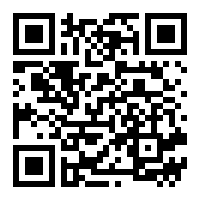 Students may alternatively complete screening on their own device, where age appropriate, and present on arrival.I/we confirm the student (above) received a “pass” on the COVID School Screening Tool.Parent/Guardian Name (Print) Parent/Guardian SignatureVerify electronically: https://covid- 19.ontario.ca/school- screening/Students may alternatively complete screening on their own device, where age appropriate, and present on arrival.DateParent/guardian initialsJanuary 3, 2022.January 4, 2022.January 5, 2022.January 6, 2022.January 7, 2022.January 10, 2022.January 11, 2022.January 12, 2022.January 13, 2022.January 14, 2022.